РЕСПУБЛИКА   КАРЕЛИЯКОНТРОЛЬНО-СЧЕТНЫЙ КОМИТЕТСОРТАВАЛЬСКОГО МУНИЦИПАЛЬНОГО РАЙОНАЗаключениеКонтрольно-счетного комитета Сортавальского муниципального района на проект Решения Совета Сортавальского городского поселения «О бюджете Сортавальского городского поселения на 2016 год»08.12.2015г.                                                          		                             №56ОБЩИЕ ПОЛОЖЕНИЯЗаключение Контрольно-счетного комитета Сортавальского муниципального района (далее – Контрольно-счетный комитет) на проект Решения Совета Сортавальского городского поселения «О бюджете Сортавальского городского поселения на 2016 год» (далее – Заключение) подготовлено с учетом требований Бюджетного кодекса Российской Федерации (далее БК РФ), иных нормативных правовых актов Российской Федерации, Республики Карелия, а также в соответствии с Положением о бюджетном процессе в Сортавальском городском поселении (далее – Положение о бюджетном процессе), Соглашением о передаче полномочий контрольно-счетного органа Сортавальского городского поселения по осуществлению внешнего муниципального финансового контроля Контрольно-счетному комитету Сортавальского муниципального района, и иными действующими нормативными правовыми актами Сортавальского городского поселения.На экспертизу, в Контрольно-счетный комитет, проект решения о местном бюджете с приложением документов и материалов, предусмотренных статьей 184.2 БК РФ поступил 23 ноября 2015 года, т.е в срок, установленный пунктом 2 Решения Совета Сортавальского городского поселения от 29.10.2015г. №122 «Об особенностях составления и утверждения проекта бюджета Сортавальского городского поселения на 2016 год».Требования по составу показателей решения о бюджете, установленные статьей 184.1 Бюджетного кодекса в проекте решения соблюдены.При подготовке заключения Контрольно-счётного комитета учитывалась необходимость реализации положений, содержащихся в послании Президента РФ Федеральному собранию, Указах Президента РФ от 7 мая 2012 года, а также стратегических целей развития Республики Карелия, определенных в Концепции социально-экономического развития Республики Карелия на период до 2017 года. Выборочно проверено наличие и проведен анализ нормативной и методической базы, регулирующий порядок формирования и расчетов основных показателей проекта Решения.ОСНОВНЫЕ ХАРАКТЕРИСТИКИ ПРОЕКТА БЮДЖЕТАБюджет Сортавальского городского поселения на 2016 год сформирован в рамках действующего налогового и бюджетного законодательства. 	В основу формирования доходной базы бюджета муниципального образования на 2016 год положены:- данные органов, являющихся главными администраторами доходов о прогнозируемом объеме администрируемых доходов на 2016 год;- оценка поступления отдельных видов налогов и сборов в текущем году.Согласно пояснительной записки доходы бюджета сформированы за счет поступления средств по нормативам отчислений от регулирующих федеральных налогов и сборов, республиканских налогов и местных налогов, отчисления по которым в соответствии с законодательством Российской Федерации и Республики Карелия, нормативными правовыми актами органов местного самоуправления производятся в бюджет муниципального образования.	В соответствии с бюджетным и республиканским законодательством в 2016 году нормативы отчислений от налога на доходы физических лиц остались без изменений. 	При формировании расходной части проекта бюджета учтены решения, принимаемые на федеральном, республиканском и муниципальном уровнях в рамках исполнения Указов Президента Российской Федерации от 7 мая 2012 года. 	Проект бюджета Сортавальского городского поселения на 2016 год сформирован с объемом доходов на 2016 год – 92 386,0 тыс. руб., Объем расходов сформированный на 2016 год – 101 636,0 тыс. руб. Дефицит бюджета планируется в сумме – 9 250,0 тыс. руб.	Динамика основных параметров бюджета Сортавальского городского поселения свидетельствует о снижении доходов и расходов по сравнению с ожидаемыми показателями 2015 года.Снижение прогнозируемого объема доходов бюджета Сортавальского городского поселения к уровню ожидаемого исполнения за 2015 год в 2016 году составляет 10 446,4 тыс. рублей, что на 10 процентов меньше ожидаемого исполнения за 2015 год. При увеличении поступления налоговых и неналоговых поступлений и значительном снижении безвозмездных поступлений.Структура доходов бюджета Сортавальского городского поселения в 2016 году выглядит следующим образом: налоговые и неналоговые доходы – 92 384,0 тыс. руб. или 99,9 процента от общего объема доходов; безвозмездные поступления – 2,0 тыс. руб. или менее одного процента от общего объема доходов.Увеличение поступления налоговых и неналоговых доходов в 2016 году относительно ожидаемого поступления за 2015 год прогнозируется за счет увеличения поступлений доходов: от сдачи в аренду имущества, налога на доходы физических лиц, удерживаемого налоговыми агентами; доходов от продажи имущества; земельного налога; акцизов; денежных взысканий, прочих поступлений от использования имущества находящегося в собственности поселений. Прогнозируется незначительное снижение доходов от продажи земельных участков.В структуре налоговых и неналоговых доходов, по ожидаемой оценке за 2015 год, объем налоговых доходов составляет 83%, неналоговых -17 %. По прогнозу на 2016 год объем налоговых доходов составляет 71%, неналоговых -29% от общего объема налоговых и неналоговых доходов. Таким образом, прогнозируется увеличение в 2016 году доли неналоговых доходов в сумме налоговых и неналоговых доходов.Безвозмездные поступления планируются в 2016 году в объеме 2,0 тыс. рублей (субвенция на осуществления государственных полномочий РК по созданию и обеспечению деятельности административных комиссий и определению перечня должностных лиц, уполномоченных составлять протоколы об административных правонарушениях), что ниже ожидаемого поступления за 2015 год на 27 988,8 тыс. рублей или на 100 процентов. При формировании проекта бюджета в условиях снижения объема прогнозируемых доходов в 2016 году планируется уменьшение расходов по сравнению с уровнем, ожидаемого исполнения за 2015 год. Расходы бюджета Сортавальского городского поселения на 2016 год запланированы в объеме 101 636,0 тыс. рублей, что составляет 77,08 процентов к уровню бюджетных назначений 2015 года (131 858,8 тыс. рублей).В структуре расходов бюджета Сортавальского городского поселения на 2016 год наибольший удельный вес составляют расходы по разделам: «Жилищно-коммунальное хозяйство» - 45,35 %, «Национальная экономика» – 21,73 %.Проект бюджета Сортавальского городского поселения на 2016 год частично сформирован в программной структуре расходов по 4 муниципальным программам, которые охватили в 2016 году 8 процентов расходной части бюджета.Дефицит бюджета Сортавальского городского поселения на 2016 год прогнозируется в сумме 9 250,0 тыс. руб., что составляет 10% к объему доходов бюджета без учета безвозмездных поступлений, что не превышает ограничения, установленные ст.92.1 БК РФ.Для финансирования дефицита бюджета, поселение планирует привлечь заемные средства. Заемными источниками финансирования дефицита бюджет на 2016 год определены кредиты кредитных организаций в сумме 18 000,0 тыс. руб. В качестве источников финансирования дефицита кредиты от других бюджетов бюджетной системы Российской Федерации не предусмотрены. Погашение кредитов коммерческих банков планируется в 2016 году в сумме 8 600,0 тыс. руб.3. ПРОГНОЗ СОЦИАЛЬНО-ЭКОНОМИЧЕСКОГО РАЗВИТИЯ СОРТАВАЛЬСКОГО ГОРОДСКОГО ПОСЕЛЕНИЯ НА 2016 ГОД И ПЛАНОВЫЙ ПЕРИОД 2017 и 2018 ГОДОВВ соответствии с Бюджетным кодексом Российской Федерации (статья 172) составление проекта бюджета основывается на прогнозе социально-экономического развития соответствующей территории и основных направлениях бюджетной и налоговой политики.Постановлением администрации Сортавальского городского поселения от 07.11.2014г. № 62 утвержден Порядок разработки прогноза социально-экономического развития Сортавальского городского поселения (далее – Порядок).Представленный в Контрольно-счетный комитет Прогноз социально-экономического развития (далее - Прогноз) включает в себя:- ожидаемые итоги социально-экономического развития Сортавальского городского поселения за 2015 год;-основные экономические показатели Сортавальского городского поселения;- пояснительная записка к основным экономическим показателям Сортавальского городского поселения на 2016 - 2018 годы.Из проведенного анализа представленных документов Контрольно-счетный комитет делает вывод, что содержание Прогноза социально-экономического развития Сортавальского городского поселения не в полной мере соответствует требованиям Бюджетного кодекса Российской Федерации. Согласно статьи 174.1 Бюджетного кодекса Российской Федерации доходы бюджета прогнозируются на основе прогноза социально-экономического развития территории. В представленном Сортавальским городским поселением Прогнозе отсутствуют экономические показатели на основе которых должно производится прогнозирование поступлений доходной части бюджета на 2016 год. Прогноз содержит прогнозные данные по доходам, которые не имеют под собой экономического обоснования. Так же отсутствуют обоснования параметров прогноза на 2017-2018 годы.Представленные в прогнозе основные показатели Сортавальского городского поселения такие, как среднесписочная численность работников муниципальных учреждений, среднегодовая остаточная стоимость необлагаемого имущества не являются базовыми для прогнозирования доходной части бюджета и не отражают экономических условий территории.В нарушение пункта 4 ст.173 БК РФ в пояснительной записке к прогнозу социально-экономического развития не приводится обоснование параметров прогноза, в том числе указание причин и факторов прогнозируемых изменений при их сопоставлении с ранее утвержденными параметрами.Основные показатели прогноза социально-экономического развития, представленные Сортавальским городским поселением, приведены в Таблице 1.Таблица 1, тыс. руб.Из данных таблицы видно, что представленные в Прогнозе показатели не являются экономическими и не дают возможности сделать выводы о направлении развития территории Сортавальского городского поселения в среднесрочный период, а также спрогнозировать поступление доходных источников в бюджет Сортавальского городского поселения.В соответствие с нормами Федерального закона от 28 июня 2013 г. № 172-ФЗ «О стратегическом планировании в Российской Федерации» Прогноз социально-экономического развития Сортавальского городского поселения должен основываться на стратегии социально-экономического развития Сортавальского городского поселения, изложенной в программе социально-экономического развития Сортавальского городского поселения на 2015-2017г. При проведении анализа Программы социально-экономического развития Сортавальского городского поселения на 2015-2017г. (далее -Программа социально-экономического развития) и представленного с проектом бюджета Прогноза установлено, несогласованность прогноза с основным направлением развития муниципального образования, которым в соответствии с Программой социально-экономического развития является промышленное развитие. Бюджетная политика в 2016-2018 годах, исходя из текущей экономической ситуации и задач, поставленных Президентом Российской Федерации, Правительством Российской Федерации и Главой Республики Карелия будет направлена на решение задач:- повышение эффективности использования финансовых ресурсов за счет ответственности и продуманности решений в области принятия и исполнения расходных обязательств;- оптимизации расходов текущего характера и изыскания средств на цели развития района при повышении качества предоставляемых муниципальных услуг и сокращением объема неэффективных расходов; -развитие программно-целевых методов управления, как основной инструмент повышения эффективности бюджетных расходов, оптимизации их структуры и объема;- сохранение достигнутого в 2015 году уровня заработной платы специалистов в сферах образования, культуры и социального обслуживания в условиях бюджетных ограничений;- мониторинг «майских» Указов Президента РФ с целью оценки достижения целевых значений средней заработной платы отдельных категорий работников; - участие в реализации мероприятий региональной адресной программы по переселению граждан из аварийного жилья;-проведение эффективной и взвешенной долговой политики, направленной на дальнейшее сдерживание уровня муниципального долга, оптимизацию его структуры и сокращение процентных расходов на его обслуживание;- обеспечение прозрачности и открытости муниципальных финансов (бюджет для граждан на сайте администрации). Налоговая политика Сортавальского городского поселения в 2016 году и на перспективу до 2018 года будет направлена на поддержание сбалансированности бюджетной системы в Сортавальском городском поселении, обеспечение экономически оправданного уровня налоговой нагрузки, привлечение инвестиций, на продолжение работы по инвентаризации и оптимизации состава имущества казны Сортавальского городского поселения.Сортавальское городское поселение планирует продолжать совместную работу с контролирующими и правоохранительными органами по выявлению и пресечению фактов сокрытия заработной платы, работать по совершенствованию системы местных налоговых льгот. В целях создания благоприятных условий учреждений образования, культуры, социального обеспечения, физической культуры и спорта, финансируемых из местных бюджетов, установлена ставка земельного налога в размере 0,3 процента от кадастровой стоимости земельных участков. В целях поддержки граждан, имеющих звание «Почетный гражданин города Сортавала», разработан проект решения Совета о внесении дополнений в решение «Об установлении земельного налога на территории  муниципального образования «Сортавальское городское поселение», согласно которому Почетные граждане города Сортавала  освобождаются от уплаты земельного налога в отношении  одного земельного участка по выбору гражданина, не используемого (не предназначенного для использования) им для предпринимательской деятельности.4. Доходы бюджетаСогласно Пояснительной записки к проекту бюджета формирование доходной части бюджета Сортавальского городского поселения на 2016 год производилось с учетом основных направлений бюджетной и налоговой политики Сортавальского городского поселения на 2016 год и данных о прогнозируемом объеме территориальных органов федеральных органов исполнительной власти, органов исполнительной власти Республики Карелия, главных администраторов доходов бюджета. В соответствии со статьей 174.1 Бюджетного кодекса Российской Федерации доходы бюджета должны прогнозироваться на основе прогноза социально-экономического развития территории.Формирование доходов бюджета Сортавальского городского поселения на 2016 год осуществлено с нарушением норм, установленных статьей 174.1 Бюджетного кодекса Российской Федерации, так как не основывается на прогнозе социально-экономического развития территории. (в представленном Прогнозе показатели на основе которых должно производиться прогнозирование доходной части бюджета на 2016 год отсутствуют).Прогнозирование доходов бюджета Сортавальского городского поселения на 2016 год осуществлялось в отсутствии порядка и методики прогнозирования доходов бюджета поселения на 2016 год.В настоящее время подготовлен законопроект № 811646-6 по внесению изменений в БК РФ, в соответствии с которым главный администратор доходов бюджета утверждает методику прогнозирования поступлений доходов в бюджет в соответствии с общими требованиями к такой методики при условии определения данных требований Правительством РФ.Динамика показателей доходной части бюджета Сортавальского городского поселения за три года (с 2014 по 2016 год) представлена в Таблице 2:Таблица 2, тыс. руб.Доходы бюджета Сортавальского городского поселения на 2016 год предусмотрены в объеме 92 386,0 тыс. руб., что на 10 446,4 тыс. руб. или на 10 % ниже прогнозируемых доходов на текущий год (102 832,4 тыс. руб.).Снижение доходов бюджета в 2016 году по сравнению с оценкой на 2015 год происходит при увеличении планируемого поступления налоговых и неналоговых доходов на 23 процента в следствие значительного снижения безвозмездных поступлений (на 100 процентов). В 2015 году безвозмездные поступления из бюджета Республики Карелия составили 27 990,8 тыс. руб., в том числе:-субсидии на строительство, модернизацию, ремонт и содержание автомобильных дорог - 20 000,0 тыс. руб.;-межбюджетные трансферты на подготовку и празднование Дня Республики Карелия – 7 558,8 тыс. руб.Доходная часть бюджета Сортавальского городского поселения на 2016 год в сравнении с исполнением бюджета Сортавальского городского поселения за 2014 год возросла на 14 544,6 тыс. руб. или на 32 % за счет увеличении планируемого поступления налоговых и неналоговых доходов.Структура доходов Сортавальского городского поселенияТаблица 3, тыс. руб.В 2016 году прогнозируется увеличение удельного веса налоговых доходов в общем объеме доходов бюджета по сравнению с 2015 годом на 10,8 процентов которое составит 71,41 (по оценке в 2015 году – 60,67 процентов). Относительно показателей исполнения бюджета за 2014 год в 2016 году прогнозируется снижение удельного веса налоговых доходов на 4,1 процент. Основную долю в составе налоговых доходов в 2014-2016 годах занимает налог на доходы физических лиц: в 2014г.– 78 процентов (45 653,8 тыс. рублей), в 2015 г. – 73,24 процентов (45 700,0 тыс. рублей), в 2016 г. – 74 процента (49 000 тыс. рублей). Прогнозируется значительное увеличение удельного веса неналоговых доходов в общем объеме доходов бюджета в 2016 году по сравнению с 2015 годом на 16,48 процентных пункта которое составит 28,58 процента (в 2015 году – 12,10 процента). Относительно показателей исполнения бюджета за 2014 год в 2016 году также прогнозируется увеличение удельного веса неналоговых доходов на 6,84 процента. Основную долю в составе неналоговых доходов занимают доходы от аренды земли и имущества: в 2015 году – 57 процентов (7 053,0 тыс. рублей), в прогнозе на 2016 года - 63 процента (16 530,6 тыс. руб.).4.1. Налоговые доходы бюджета Сортавальского городского поселенияНалоговые доходы бюджета Сортавальского городского поселения на 2016 год прогнозируются в объеме 66 483,4 тыс. рублей.В сравнении с оценкой на 2015 год поступления налоговых доходов в 2016 году прогнозируются с увеличением, составляющим 5,7 процента или 3 587,9 тыс. руб.Наибольшую долю (74%) налоговых доходов бюджета в 2016 году будут составлять поступления от уплаты налога на доходы физических лиц. Динамика прогнозируемого поступления налога на доходы физических лиц, а также поступлений по другим основным налоговым источникам представлена в Таблице 4: Таблица 4, тыс. руб.Анализ приведенных в таблице данных свидетельствует, о том, что на 2016 год прогнозируется увеличение налоговых доходов бюджета Сортавальского городского поселения по всем источникам, как относительно показателей 2015, так и 2014 года. Рассмотрим прогнозируемые поступления в бюджет Сортавальского городского поселения в разрезе основных налоговых источников. 4.1.1. Налог на доходы физических лицОсновную долю доходов в общем объеме налоговых доходов, прогнозируемых на 2016 год составляет налог на доходы физических лиц.Согласно пояснительной записке в представленном проекте бюджета расчет прогнозируемых поступлений налога на доходы физических лиц произведен, исходя из прогнозируемого Министерством экономического развития Республики Карелия фонда заработной платы, что не соответствует требованиям бюджетного законодательства, установленных в ст.174.1 БК РФ.Согласно ст. 174.1 БК РФ доходы бюджета должны прогнозироваться на основе прогноза социально-экономического развития территории.Основу прогноза поступлений налога составляют оценка налоговой базы по налогу на доходы физических лиц, удерживаемому налоговыми агентами по ставке 13,0 процентов и доли налога в фонде оплаты труда на 2016 год Поступление НДФЛ в бюджет Сортавальского городского поселения на 2016 год прогнозируется в сумме 49 000 тыс. рублей, что на 3,3 тыс. рублей или на 7,22 процента больше ожидаемого исполнения за 2015 год (45 700 тыс. рублей) и на 3,3 тыс. рублей больше фактического исполнения за 2014 год.4.1.2. Налог на имуществоНалог на имущество на 2016 год планируется в сумме 13 238,0 тыс. рублей (20,06 % от суммы налоговых доходов), в том числе:- налог на имущество физических лиц в сумме 1 238,0 тыс. рублей;- земельный налог в сумме 12 000 тыс. рублей;Налоговый потенциал определен исходя из сведений, предоставленных налоговыми органами и ставки налога, установленной Решением Совета Сортавальского городского поселения с учетом норматива зачисления в бюджет Сортавальского городского поселения в размере 100%. Прогноз поступления земельного налога на 2016 год определен с учетом проведения новой государственной кадастровой оценки земель, с учетом снижения ставки налога по объектам социально-культурной сферы, что не соответствует требованиям бюджетного законодательства, установленных в ст.174.1 БК РФ.Согласно ст. 174.1 БК РФ доходы бюджета должны прогнозироваться на основе прогноза социально-экономического развития территории.Прогнозная величина поступления налога на имущество на 2016 год составляет 99 процентов от оценки поступления суммы налога на имущества в 2015 году (13 091 тыс. руб.).4.1.3. Акцизы по подакцизным товарам (продукции), производимым на территории Российской ФедерацииСогласно пояснительной записке к проекту Решения, прогноз поступления доходов в бюджет Сортавальского городского поселения от уплаты акцизов на нефтепродукты (дизельное топливо, моторные масла для дизельных и (или) карбюраторных (инжекторных) двигателей, автомобильный бензин) определен на основании показателей администратора доходов – Управления Федерального казначейства по Республике Карелия с учетом норматива отчисления в местные бюджеты 10 процентов налоговых доходов консолидированного бюджета субъекта РФ от указанного налога.Поступления акцизов на нефтепродукты в бюджет Сортавальского городского поселения в 2016 году прогнозируются в сумме 3 725,7 тыс. рублей, что составляет 103,75 процентов к оценке поступлений за 2015 год.4.2. Неналоговые доходы бюджета Сортавальского городского поселенияНеналоговые доходы бюджета Сортавальского городского поселения на 2015 год прогнозируются в объеме 26 406,6 тыс. рублей.В сравнении с оценкой поступления неналоговых доходов на 2015 год в 2016 году прогнозируются значительный рост неналоговых доходов, составляющим 112 процентов. Планируемый рост неналоговых доходов в основном обусловлен увеличением доходов от сдачи в аренду имущества в 5,6 раза, и прогнозированием доходов от продажи имущества (по оценке 2015 года доходы от продажи имущества отсутствуют).Доходы от продажи земли в общей сумме неналоговых доходов за 2016 году составят– 9 процентов, доходы от аренды земли– 19 процентов.В 2016 году прогнозируются поступления от использования имущества, находящегося в муниципальной собственности в сумме 2 000,0 тыс. рублей или 8 процентов от неналоговых доходов.Динамика прогнозируемого поступления по основным неналоговым источникам представлена в Таблице 5: Таблица 5, тыс. руб.Анализ приведенных в таблице данных свидетельствует о том, что прогнозируется значительное увеличение доходов бюджета по неналоговым источникам в 2016 году, как относительно ожидаемого поступления доходов за 2015 год, так и относительно фактически полученных в 2014 году по всем источникам за исключением доходов от продажи земельных участков, собственность на которые не разграничена. Данный вид неналоговых доходов снизится по сравнению с ожидаемым поступлением доходов за 2015 год на 17%, относительно фактически полученных в 2014 году на 49%. Рассмотрим прогнозируемые поступления в бюджет Сортавальского городского поселения в разрезе основных неналоговых источников. 4.2.1. Доходы от использования имуществаДоходы, получаемые в виде арендной платы за земельные участки, государственная собственность на которые не разграничена которые расположены в границах Сортавальского городского поселения, а также средства от продажи права на заключение договоров аренды указанных земельных участков прогнозируются исходя из прогнозируемого количества земельных участков, переданных в аренду и определены с учетом установленного норматива отчислений 50%. Кроме того, учтены данные Администрации Сортавальского муниципального района по договорам, заключенным до 1 марта 2015 года. Объем поступлений прогнозируется в сумме 4 994,0 тыс. руб.Доходы от сдачи в аренду муниципального имущества рассчитаны исходя из прогнозируемого размера площадей сдаваемых в аренду помещений с учетом установленного норматива зачисления в размере 100%, также при расчете учтены суммы погашения задолженности прошлых лет. Доходы от сдачи в аренду муниципального имущества прогнозируется в сумме 11 536,6 тыс. руб.Прочие поступления от использования имущества определены исходя из прогнозируемого объема жилых помещений, находящихся в муниципальной собственности и предоставляемых по договорам социального найма в объеме 2 000,0 тыс. руб.4.2.2. Доходы от реализации имуществаДоходы от продажи земельных участков, государственная собственность на которые не разграничена и которые расположены в границах Сортавальского городского поселения определены на основании прогноза продаж земельных участков, исходя из норматива зачисления в бюджет поселения 50%. На 2016 год доходы от продажи земельных участков спрогнозированы в объеме 2 400,0 тыс. руб.Доходы от реализации имущества Сортавальского городского поселения определены исходя из стоимости имущества находящегося в собственности и Программы приватизации муниципального имущества Сортавальского городского поселения. Ожидаемое поступление доходов на 2016 год составляет 4 600,0 тыс. руб. 4.2.3. Прочие доходы от оказания платных услугПрочие доходы от оказания платных услуг рассчитаны исходя из прогнозируемого объема доходов от оказания платных услуг по данным муниципального учреждения культуры и определены в сумме 506,0 тыс. руб.В пояснительной записке к проекту бюджета обоснование заложенных объемов отсутствует.4.2.4. Штрафы, санкции, возмещение ущерба.Поступление денежных взысканий в бюджет Сортавальского городского поселения на 2016 год запланировано в сумме 360,0 тыс. рублей, что в 2 раза больше чем фактическое поступление в 2014 году и в 3 раза больше ожидаемого поступления в 2015 году. В пояснительной записке к Проекту бюджета поселения на 2016 год отсутствует обоснование расчетов планируемых сумм поступления денежных взысканий. 4.3. Безвозмездные поступленияОбщий объем безвозмездных поступлений в бюджет Сортавальского городского поселения на 2016 год прогнозируется в сумме 2,0 тыс. руб.  Объем прогнозируемых безвозмездных поступлений значительно ниже уровня ожидаемого поступления за 2015 год (27 990,8 тыс. руб.) и фактического исполнения за 2014 год (2 134,6 тыс. руб.).Безвозмездные поступления от других бюджетов бюджетной системы Российской Федерации предусмотренные в соответствии с проектом Закона Республики Карелия «О бюджете республики Карелия на 2016 год» учтены в сумме 2,0 тыс. руб., в том числе:-субвенция на осуществление государственных полномочий Республики Карелия по созданию и обеспечению деятельности административных комиссий и определению перечня должностных лиц, уполномоченных составлять протоколы об административных правонарушениях на 2016 год – 2,0 тыс. руб.Расходы бюджетаСтруктура расходов бюджета Сортавальского городского поселения на 2016 год состоит из 9 разделов функциональной классификации расходов бюджетов бюджетной системы Российской Федерации. Расчет бюджетных ассигнований произведен в соответствии с Методикой планирования бюджетных ассигнований бюджета Сортавальского городского поселения (далее- Методика). В составе материалов, направленных с проектом бюджета на 2016 год в Контрольно-счетный комитет представлены расчеты бюджетных ассигнований, выполненные по формам, являющимся приложениями к Методике.При составлении расходной части бюджета соблюдены требования ст.174.2 Бюджетного Кодекса РФ, планирование бюджетных ассигнований осуществлено раздельно по бюджетным ассигнованиям на исполнение действующих и принимаемых обязательств.В соответствии со статьей 19 Федерального закона от 5 апреля 2013 года №44-ФЗ «О контрактной системе в сфере закупок товаров, работ, услуг для обеспечения государственных и муниципальных нужд» администрация Сортавальского городского поселения должна была разработать и принять правила нормирования в сфере закупок для обеспечения муниципальных нужд.Контрольно-счетный комитет обращает внимание на то, что планирование бюджетных ассигнований на закупку товаров, работ, услуг для обеспечения выполнения функций муниципальных органов и учреждений осуществлялось в отсутствии нормативного акта об утверждении нормативных затрат на обеспечение выполнения функций муниципальных органов и учреждений.В рассматриваемом проекте Решения о бюджете объём расходов бюджета поселения определен исходя из прогнозируемого объема поступления доходов и источников финансирования дефицита бюджета поселения и составляет на 2016 год 101 636,0 тыс. рублей, в том числе за счет межбюджетных трансфертов 2,0 тыс. рублей.Структура и динамика расходов бюджета Сортавальского городского поселения, приведена в следующей таблице (тыс. руб., %).Таблица 6, тыс. руб.Уменьшение общего объема расходов бюджета поселения в 2016 году в сравнении с ожидаемым исполнением за 2015 год составит – 8 %. Расходы бюджета поселения планируются выше ожидаемого за 2015 год по всем разделам бюджетной классификации за исключением расходов по разделу «Национальная экономика». По разделу «Национальная экономика» в 2016 году планируется снижение расходов на 50 % за счет снижения бюджетных ассигнований по подразделу «Дорожное хозяйство» на 23 750,8 тыс. руб. или на 62 % от ожидаемого исполнения расходов за 2015 год. (В 2015 году субсидии из бюджета Республики Карелия - на строительство, модернизацию, ремонт и содержание автомобильных дорог составили - 20 000,0 тыс. руб.).Значительный увеличение по сравнению с ожидаемым исполнением расходов за 2015 год планируется по подразделам:- «Обслуживание муниципального долга» в 6,5 раза или на 1 788,6 тыс.руб. по сравнению с ожидаемым за 2015 год. - «Социальное обеспечение населения» в 2 раза или на 39,3 тыс. руб.;- «Коммунальное хозяйство» в 4,6 раза или на 7 143,0 тыс. руб.;- «Другие вопросы в области национальной безопасности и правоохранительной деятельности» в 2 раза или на 59,7 тыс. руб.В сравнении с фактическим исполнением расходов за 2014 год общий рост планируемых расходов на 2016 год составит 63% за счет увеличения расходов по всем разделам бюджетной классификации. Наиболее значительный рост расходов в 2016 году относительно фактического исполнения расходов за 2014 год произошел по подразделам:- «Обеспечение деятельности финансовых, налоговых и таможенных органов и органов финансового (финансово-бюджетного) надзора» на 231,8 тыс. руб. в связи с исполнением полномочий контрольно-счетного органа;- «Жилищное хозяйство» в 10,6 раза или на 11 249,3 тыс. руб.;- «Благоустройство» в 2 раза или на 8 976,3 тыс. руб.;- «Обслуживание муниципального долга» в 2,5 раза или на 1 263,1 тыс.руб.;- «Другие вопросы национальной экономики» в 3,5 раза или на 5 315 тыс.руб.Анализ распределения бюджетных ассигнований по разделам бюджетной классификации на 2014-2016 годы представлен в Таблице 7.Таблица 7, тыс. рублейПреимущественный удельный вес в структуре планируемых расходов Сортавальского городского поселения на 2016 год составляют расходы по разделам: «Жилищно-коммунальное хозяйство» - 44,0 %, с динамикой увеличения удельного веса в сравнении с 2014 годом на 11% с 2015 на 12%. Расходы по разделу «Национальная экономика» составляют 22% от общей суммы планируемых расходов с динамикой снижения удельного веса в общем объеме расходов в сравнении с 2014 годом на 3%, с 2015 на 18%. Удельный вес расходов по разделу «Культура и кинематография» в 2016 году составляет 15 %, с динамикой незначительного на 1% увеличения относительно 2015 года (ожидаемого) и снижения на 7% относительно 2014 года.Неизменным показателем относительно уровня 2015 и 2014 года остается удельный вес расходов по разделам «Физическая культура и спорт» и «Образование» (0,2 %).В соответствии со статьей 179.4 Бюджетного кодекса Российской Федерации в бюджете поселения на 2016 год предусмотрены бюджетные ассигнования дорожного фонда муниципального образования, то есть часть средств бюджета поселения, подлежащая использованию в целях финансового обеспечения дорожной деятельности в отношении автомобильных дорог общего пользования местного значения, а также мостовых сооружений на территории Сортавальского городского поселения предусмотрена на 2016 год в сумме 14 602,0 тыс. рублей. Порядок формирования и использования бюджетных ассигнований Муниципального дорожного фонда Сортавальского городского поселения утвержден Решением Совета Сортавальского городского поселения от 27.12.2013 г. № 14 «Об утверждении порядка формирования и использования бюджетных ассигнований муниципального дорожного фонда Сортавальского городского поселения». Объем бюджетных ассигнований дорожного фонда сформирован с учетом требований Порядка.В бюджете поселения на 2016 год предусмотрены средства на создание резервного фонда Сортавальского городского поселения, направляемые на финансовое обеспечение непредвиденных расходов, в том числе финансового обеспечения расходов на проведение аварийно-восстановительных работ и иных мероприятий, связанных с ликвидацией последствий стихийных бедствий и других чрезвычайных ситуаций в размере 300,0 тыс. рублей, что не превышает ограничений, установленных статьей 81 Бюджетного кодекса Российской Федерации. Объем бюджетные ассигнований не подтвержден финансово-экономическими расчетами. Методические подходы к формированию бюджетных ассигнований резервного фонда Сортавальского городского поселения не разработаны.Объем бюджетных ассигнований, направляемый на исполнение публичных нормативных обязательств (доплата к трудовой пенсии муниципальным служащим), предусматривается на 2016 год в размере 97,9 тыс. рублей. Далее приведен более подробный анализ расходной части бюджета в разрезе разделов и подразделов бюджетной классификации:Раздел 0100 «Общегосударственные вопросы» 	Расходы по разделу «Общегосударственные вопросы» на 2016 год запланированы в размере 15 205,1 тыс. рублей, что выше уровня расходов, ожидаемых до конца 2015 года на 1 832,2 тыс. рублей или на 14%, и на 4 272,6 тыс. рублей или на 39% выше расходов за 2014 год. Удельный вес расходов данного раздела в общем объеме расходов бюджета прогнозируется на 2016 г. – 15,6%. Структура данного раздела представлена следующими подразделами:0102 «Функционирование высшего должностного лица субъекта Российской Федерации и муниципального образования»Расходы в сумме 1 115,4 тыс. рублей предусмотрены на содержание Главы Сортавальского городского поселения на 2016 год, что на 5% меньше расходов, ожидаемых за 2015 год.Доля расходов по подразделу в общем объеме расходов раздела планируется 2016 год – 7 %.0104 «Функционирование Правительства Российской Федерации, высших органов исполнительных органов государственной власти субъектов Российской Федерации, местных администраций»В 2016 году запланировано 11 123,6 тыс. рублей, что на 2 276,5 тыс. рублей или 26% больше ожидаемого исполнения за 2015 год и на 29% больше фактического исполнения за 2014 год.Доля расходов по подразделу в общем объеме расходов раздела планируется на 2016 год – 73 %.Согласно пояснительной записке к проекту бюджета, по данному подразделу предусмотрены ассигнования на обеспечение деятельности администрации Сортавальского городского поселения в сумме 11 123,6 тыс. руб., в том числе расходы на выполнение государственного полномочия по созданию и обеспечению деятельности административных комиссий и определению перечня должностных лиц, уполномоченных составлять протоколы об административных правонарушениях, за счет субвенции из Республики Карелия в сумме 2,0 тыс. рублей.0106 «Обеспечение деятельности финансовых, налоговых, таможенных органов и органов финансового надзора» На 2016 году запланированы расходы в сумме 246,8 тыс. рублей, что на 2% меньше ожидаемого исполнения за 2015 год.Доля расходов по подразделу в общем объеме расходов раздела планируется на 2016 год – 1,6 %.Согласно пояснительной записке к проекту бюджета, по данному подразделу отражены ассигнования на исполнение полномочий контрольно-счетного органа поселения по осуществлению внешнего муниципального финансового контроля переданные Контрольно-счетному комитету Сортавальского муниципального района по соглашению. Сумма предусмотрена согласно расчета Контрольно-счетного комитета.0111 «Резервные фонды»По данному подразделу предусмотрены бюджетные ассигнования в сумме 300,0 тыс. руб.Согласно пояснительной записке к проекту бюджета, по данному подразделу предусмотрены ассигнования для создания резервного фонда Сортавальского городского поселения. Средства фонда планируется направлять на финансовое обеспечение непредвиденных расходов, в том числе на проведение аварийно-восстановительных работ и иных мероприятий, связанных с ликвидацией последствий стихийных бедствий и других чрезвычайных ситуаций непредвиденных расходов и для ликвидации чрезвычайных ситуаций. В общей сумме расходов по разделу данные расходы составляют в 2016 году 2%.0113 «Другие общегосударственные вопросы»По данному подразделу предусмотрены бюджетные ассигнования в сумме 2 419,3 тыс. руб., что на 578,3 тыс. рублей или 31% больше ожидаемого исполнения за 2015 год и на 99% больше фактического исполнения за 2014 год.	Доля расходов по подразделу в общем объеме расходов раздела планируется на 2016 год – 16,0%.	Согласно пояснительной записке к проекту бюджета по данному подразделу отражены ассигнования по следующим направлениям:-проведение мероприятий по содержанию и ремонту недвижимого имущества, составляющего муниципальную казну Сортавальского городского поселения и оплату коммунальных услуг - 444,1 тыс. руб.;-обеспечение мероприятий по изготовлению технических планов и технических паспортов имущества, находящегося в составе имущества казны Сортавальского городского поселения – 84,6 тыс. руб.;-обеспечение мероприятий по охране имущества казны Сортавальского городского поселения – 1 121,9 тыс. руб.;-обеспечение мероприятий в рамках профилактики правонарушений (приобретение камер видеонаблюдения в рамках выполнения муниципальной программы «Профилактика правонарушений в Сортавальском городском поселении на 2015-2017 годы) – 99,9 тыс. руб.;-оплата транспортного налога на транспортные средства, находящиеся в составе муниципальной казны -102,8 тыс. руб.;	На исполнение мероприятий по прочим государственным вопросам предусмотрены расходы:-на обеспечение деятельности автоматизированных систем управления бюджетным процессом – 96,2 тыс. руб.;-на информационное сопровождение деятельности Сортавальского городского поселения -392,5 тыс. руб.;-на оказание финансовой помощи Общественной организации «Совет ветеранов Вооруженных сил СМР» - 35,0 тыс. руб.;-приобретение памятных подарков, цветов, представительские расходы – 30,8 тыс. руб.;-мероприятия по присвоению звания «Почетный гражданин города Сортавала» - 11,5 тыс. руб.Раздел 0300 «Национальная безопасность и правоохранительная деятельность»	Расходы по разделу «Национальная безопасность и правоохранительная деятельность» на 2016 год запланированы в размере 160,0 тыс. рублей. Ожидаемое исполнение бюджетные ассигнования по данному разделу на 2015 год составляет 76,0 тыс. рублей, фактическое исполнение за 2014 год – 117,6. Удельный вес расходов данного раздела в общем объеме расходов бюджета прогнозируется – 0,2%. Структура данного раздела представлена следующими подразделами:0309 «Защита населения и территории от последствий чрезвычайных ситуаций природного и техногенного характера, гражданская оборона»Согласно пояснительной записки бюджетные ассигнования по данному подразделу на 2016 год предусмотрены в сумме 50,0 тыс. рублей на реализацию мероприятий по профилактике и обеспечению защиты населения и территории Сортавальского городского поселения от чрезвычайных ситуаций.0314 «Другие вопросы в области национальной безопасности и правоохранительной деятельности»Бюджетные ассигнования на исполнение расходных обязательств поселения по данному подразделу предусмотрены в сумме 110,0 тыс. руб. на реализацию мероприятий муниципальной программы «Пожарная безопасность и социальная защита на 2014-2016 годы. Доля расходов по подразделу в общем объеме расходов раздела планируется на 2016 год – 69,0%.Раздел 0400 “Национальная экономика”Ассигнования по разделу 0400 “Национальная экономика” предусмотрены на 2016 год в размере 22 087,0 тыс. рублей, что на 21 955,6 тыс. рублей или 50% меньше ожидаемого исполнения за 2015 год и на 45% больше фактического исполнения за 2014 год.Удельный вес данного раздела в общем объеме расходов бюджета поселения будет составлять: в 2016 году – 22%.Структура данного раздела представлена следующими подразделами:0409 “Дорожное хозяйство (дорожные фонды)»Бюджетные ассигнования на ремонт и содержание автомобильных дорог Сортавальского городского поселения предусмотрены в сумме 14 602,0 тыс. руб., в том числе на:-оплату муниципального контракта № 261625 от 10.08.2015г. на выполнение работ по ремонту участка улицы Октябрьская от д.4 до перекрестка с ул. Первомайская, выполненного в октябре 2015 года в объеме 5 955,1 тыс. руб.;-ремонт дорог в 2016 году в объеме 2 573,5 тыс. руб.;-текущее содержание дорог в объеме 5 169,9 тыс. руб.,-составление и проверку смет на ремонт дорог, технический надзор, паспортизацию дорог в сумме 503,5 тыс. руб.;-приобретение дорожных знаков в сумме 400,0 тыс. руб.;Ассигнования по подразделу 0409 “Дорожное хозяйство” предусмотрены на 2016 год на 23 750,8 тыс. рублей или на 62% меньше ожидаемого исполнения за 2015 год и на 11% больше фактического исполнения за 2014 год.Указанные расходы составят 66% в общей сумме расходов по разделу.0412 «Другие вопросы в области национальной экономики»	На 2016 год планируются бюджетные ассигнования в сумме по 7 485,0 тыс. рублей что на 32% больше ожидаемого исполнения за 2015 год и в 3,5 раза больше фактического исполнения за 2014 год.Согласно пояснительной записке к проекту бюджета, по данному подразделу планируются ассигнования на обеспечение деятельности казенного учреждения «Архитектура и градостроительство г.Сортавала» в сумме 6 485,0 тыс. руб., а также ассигнования на доработку градостроительных нормативных актов, кадастровые работы, межевание и оценку земельных участков – 1 000,0 тыс. руб. Раздел 0500 “Жилищно-коммунальное хозяйство”	Расходы по разделу «Жилищно-коммунальное хозяйство» на 2016 год запланированы в размере 46 096,7 тыс. руб., что выше уровня расходов, ожидаемых до конца 2015 года на 9 293,7 тыс. рублей или на 25 % и в 2 раза больше фактических расходов за 2014 год.Удельный вес расходов данного раздела в общем объеме расходов бюджета прогнозируется в 2016 году – 45%. Структура данного раздела представлена следующими подразделами:0501 «Жилищное хозяйство»По подразделу 0501 «Жилищное хозяйство» на 2016 год предусмотрены ассигнования в размере 12 422,1 тыс. рублей, что на 842 тыс. рублей или на 6% меньше ожидаемого исполнения за 2015 год. Согласно пояснительной записке к проекту бюджета, по подразделу на 2016 год предусмотрены расходы на выполнение второго этапа мероприятий в рамках Региональной адресной программы по переселению граждан из аварийного жилого фонда на 2014-2017 годы в сумме 7 638,5 тыс. руб.В целях организации проведения капитального и текущего ремонта жилого фонда предусмотрены бюджетные ассигнования в сумме 4 269,1 тыс. руб., в том числе на оплату взносов на капитальный ремонт региональному оператору (управляющим компаниям) – 1 970,1 тыс. руб.Для исполнения судебных решений по исполнительным листам предусмотрены средства в сумме 514,5 тыс. руб.Указанные расходы составят 27% в общей сумме расходов по разделу.0502 «Коммунальное хозяйство»По подразделу 0502 «Коммунальное хозяйство» на 2016 год предусмотрены ассигнования в размере 9 143,0 тыс. рублей, что на 7 143,0 тыс. рублей или в 4,6 раза больше ожидаемого исполнения за 2015 год, и на 26 % больше фактического исполнения за 2014 год.Согласно пояснительной записке к проекту бюджета, по подразделу на 2016 год предусмотрены расходы на субсидии МУП «Теплоресурс» на возмещение затрат и недополученных доходов от реализации услуг предусмотрены в объеме 2 000,0 тыс. руб.Для реализации Программы капитального ремонта по ремонту сетей водоснабжения предусмотрены средства в объеме 7 143,0 тыс. руб.Указанные расходы составят 20% в общей сумме расходов по разделу.0503 «Благоустройство»По подразделу 0503 «Благоустройство» на 2016 год предусмотрены ассигнования в размере 18 238,6 тыс. рублей, что на 1 618,6 тыс. рублей или на 10% больше ожидаемого исполнения за 2015 год, и в 2 раза больше фактического исполнения за 2014 год.Согласно пояснительной записке к проекту бюджета, по подразделу на 2016 год предусмотрены расходы организацию уличного освещения в объеме 8 997,8 тыс. руб., в том числе на оплату электроэнергии уличного освещения -5 777,4 тыс. руб., на обслуживание и ремонт сети уличного освещения - в объеме 3 120,4 тыс. руб.На расходы по озеленению предусмотрены средства в объеме 1 054,5 тыс. руб., организацию и содержанию мест захоронений – 777,8 тыс. руб.На выполнение прочих мероприятий по благоустройству предусмотрены средства в объеме 7 408,5 тыс. руб., в том числе содержание тротуаров и скверов – 2 129 тыс. руб., на ремонт фонтана в сквере по ул. Кирова -2 000,0 тыс. руб., ремонт тротуаров и скверов – 3 049,5 тыс. руб., приобретение объектов благоустройства (флажной продукции, элементов детской площадки) – 230,0 тыс. руб.Указанные расходы составят 40% в общей сумме расходов по разделу.0505 «Другие вопросы в области жилищно-коммунального хозяйства»По подразделу 0505 на 2016 год предусмотрены ассигнования в размере 6 293,0 тыс. рублей, что на 1 374,0 тыс. рублей или на 28% больше ожидаемого исполнения за 2015 год, и на 85% больше фактического исполнения за 2014 год.Согласно пояснительной записке к проекту бюджета на 2016 год по подразделу предусмотрены расходы на обеспечение выполнения функций МКУ «Городское хозяйство». Увеличение планируемых расходов связано с увеличение штатной численности работников МКУ «Городское хозяйство» на 5 единиц для выполнения работ по уборке города и усиления контроля за выполнением правил благоустройства территории Сортавальского городского поселения.Указанные расходы составят 14% в общей сумме расходов по разделу.Раздел 0700 «Образование»0707 «Молодежная политика и оздоровление детей»По подразделу 0707 на 2016 год предусмотрены ассигнования в размере 200,0 тыс. рублей, на уровне ожидаемого исполнения за 2015 год, и на 33% больше фактического исполнения за 2014 год. Удельный вес расходов данного раздела в общем объеме расходов бюджета на 2016 год прогнозируется – 0,2%.Согласно пояснительной записке к проекту бюджета на 2016 год по подразделу бюджетные ассигнования планируется направить на организацию и проведение мероприятий для молодежи согласно Плана мероприятий по молодежной политике на 2016 год.Раздел 0800 «Культура, кинематография и средства массовой информации»Расходы по разделу «Культура, кинематография и средства массовой информации» предусмотрены на 2016 год в сумме 15 400,0 тыс. рублей, что на 12,5 тыс. рублей или на 0,08 % больше ожидаемого исполнения за 2015 год и на 14,5% больше фактического исполнения за 2014 год.Бюджетные ассигнования на 2016 год в сумме 15 400,0 тыс. рублей предусмотрены по подразделу 0801 “Культура”:Удельный вес расходов данного раздела в общем объеме расходов бюджета на 2016 год прогнозируется – 15%. 0801 “Культура”:Согласно пояснительной записки к проекту бюджета, по подразделу на 2016 год предусмотрены расходы на выполнение функции казенным учреждением культуры «Центр досуга», и реализации мероприятий в области культурно-просветительской деятельности.Раздел 1000 “Социальная политика”Ассигнования по разделу 1000 “Социальная политика” предусмотрены на 2016 год в размере 172,2 тыс. рублей, что на 52,2 тыс. рублей или 12% больше ожидаемого исполнения за 2015 год и на 43,5% больше фактического исполнения за 2014 год.Удельный вес данного раздела в общем объеме расходов бюджета поселения будет составлять: в 2016 году – 0,17%.Структура данного раздела представлена следующими подразделами:Подраздел 1001 «Пенсионное обеспечение» По данному подразделу 2016 год предусмотрены бюджетные ассигнования на исполнение расходных обязательств Сортавальского городского поселения по дополнительному пенсионному обеспечению лиц, занимавших должности в органах исполнительной власти в сумме 97,9 соответствии с федеральным и республиканским законодательством, а также Решением Совета Сортавальского городского поселения №230 от 29.03.2012 года «Об утверждении Положения о порядке установления и выплаты ежемесячной доплаты к трудовой пенсии по старости (инвалидности) муниципальным служащим администрации Сортавальского городского поселения». Подраздел 1003 «Социальное обеспечение населения» По подразделу на 2016 год предусмотрены ассигнования в размере 74,3 тыс. рублей, что на 39,3 тыс. рублей или в 2 раза больше ожидаемого исполнения за 2015 год, и на 7,2% больше фактического исполнения за 2014 год.Расходы по данному подразделу предусмотрены на обеспечение реализации мероприятий муниципальной программы «Адресная социальная помощь»:- в сумме 54,0 тыс. руб. на оказание адресной социальной помощи малообеспеченным гражданам и гражданам, находящимся в трудной жизненной ситуации, в том числе выплаты отдельным гражданам, потерявшим жилье и значительную часть имущества в следствии пожара. - в сумме 20,3 тыс. руб. на проведение работ по дезинфекции в квартирах малообеспеченных граждан, представляющих угрозу распространения туберкулеза в объеме 20,3 тыс. руб.Раздел 11 «Физическая культура и спорт»Ассигнования по разделу 1000 «Физическая культура и спорт» предусмотрены на 2016 год в размере 200,0 тыс. рублей, на уровне ожидаемого исполнения за 2015 год, и на 57% больше фактического исполнения за 2014 год.Удельный вес данного раздела в общем объеме расходов бюджета поселения планируется в 2016 году размере – 0,2%.Бюджетные ассигнования на 2016 год в сумме 200,0 тыс. рублей предусмотрены по подразделу 0801 “Массовый спорт” на реализацию проведения физкультурных и спортивно-массовых мероприятий в соответствии с Планом спортивно-массовых мероприятий и физкультурно-оздоровительных мероприятий на 2016 год.Раздел 13 00 «Обслуживание государственного и муниципального долга»Ассигнования по разделу 1300 «Обслуживание государственного и муниципального долга» предусмотрены на 2016 год в размере 2 115,0 тыс. рублей, что на 1 788,6 тыс. рублей или в 6,5 раза больше ожидаемого исполнения за 2015 год, и в 2,5 раза больше фактического исполнения за 2014 год.Удельный вес данного раздела в общем объеме расходов бюджета поселения планируется в 2016 году размере – 2%.Согласно пояснительной записке расходные обязательства по обслуживанию муниципального долга Сортавальского городского поселения запланированы на основе прогнозируемых объемов привлечения заемных средств, прогнозного уровня процентных ставок, а также условиям действующих в 2016 году кредитных договоров. По планируемым к привлечению в 2016 году новым кредитам учтен рост процентных ставок в пределах одного процента в связи с возможными изменениями на финансовом рынке. Расчет процентных платежей на 2016 год по муниципальному внутреннему долгу Сортавальского городского поселения планируется исходя из установленных Программой муниципальных внутренних заимствований Сортавальского городского поселения объемов привлечения и погашения долговых обязательств.6.  ПРОГРАММНАЯ ЧАСТЬ ПРОЕКТА БЮДЖЕТАСОРТАВАЛЬСКОГО ГОРОДСКОГО ПОСЕЛЕНИЯВ соответствии с Посланием Президента РФ Федеральному собранию в течение ближайших двух лет на программный принцип должны перейти бюджеты всех уровней.Проект бюджета Сортавальского городского поселения частично сформирован в программной структуре расходов. Постановлением администрации Сортавальского городского поселения № 783-0 от 20.11.15г. утвержден перечень муниципальных программ, который включает в себя четыре муниципальные программы Сортавальского городского поселения.Объем финансирования (по Паспортам Программ) из бюджета поселения на 2016 год – 7 922,64 тыс. рублей.Проектом бюджета поселения на 2016 год предусмотрены ассигнования на финансирование четырех программ в полном объеме.Доля расходов на муниципальные целевые программы в общем объеме расходов бюджета Сортавальского городского поселения в 2016 году составит 8 процентов.Порядок принятия решения о разработке, формировании реализации и оценки эффективности муниципальных программ Сортавальского городского поселения (далее Порядок), утвержден Распоряжением Администрации Сортавальского городского поселения от 22.04.2015г. № 26.В течение 2015 года Контрольно-счетным комитетом проводилась экспертиза проектов муниципальных программ Сортавальского городского поселения. Анализ утвержденных муниципальных программ показал, что предложения и замечания, изложенные в Заключениях Контрольно-счетного комитета учтены не в полном объеме.Муниципальные программы Сортавальского городского поселения требуют доработки.8. ДЕФИЦИТ БЮДЖЕТА СОРТАВАЛЬСКОГО ГОРОДСКОГО ПОСЕЛЕНИЯИ ИСТОЧНИКИ ЕГО ФИНАНСИРОВАНИЯБюджет Сортавальского городского поселения на 2016 год сформирован с дефицитом.Дефицит бюджета Сортавальского городского поселения спрогнозирован на 2016 год в сумме - 9 250,0 тыс. рублей, что не превышает ограничения, установленные ст.92.1 БК РФ.Для покрытия дефицита в проекте бюджета Сортавальского городского поселения на 2016 год предусмотрено привлечение средств внутреннего финансирования дефицита в виде кредитов, предоставленных кредитными организациями в валюте РФ.Сравнительный анализ структуры источников внутреннего финансирования дефицита бюджета Сортавальского городского поселения, утвержденного Решением Совета Сортавальского городского поселения №79 от 24.12.2014 г. «О бюджете Сортавальского городского поселения на 2015 год и плановый период 2016-2017 годов» (далее – Решение Совета №79) с учетом изменений и планируемого представленным Проектом бюджета на 2016 год приведен в Таблице 8.Таблица 8, тыс. рублейИз приведенных в таблице данных следует, что проектом бюджета Сортавальского городского поселения на 2016 год планируется привлечение кредитов от кредитных организаций в объеме 18 000,0 тыс. рублей. Согласно пояснительной записке к проекту бюджета, погашение кредитов от кредитных организаций, оформленных в предшествующих годах, и планируемыми к заключению в 2016 году прогнозируется в объеме 8 600,0 тыс. рублей. Анализ структуры источников финансирования дефицита бюджета поселения показывает, что основными источниками являются муниципальные заимствования (кредиты кредитных организаций) (102%) и увеличение остатков средств местного бюджета (-2 %). Изменение (увеличение) остатков средств на счетах по учету средств бюджета предусматривается в сумме 150,0 тыс. руб.Объем муниципальных заимствований (разница между объемом привлечения заемных средств и объемом средств, направляемых на погашение долговых обязательств) составит 102 % от дефицита бюджета (в 2015 году – 72 %).Для погашения долга по муниципальным заимствованиям предусматривается использовать в 2016 году 48 % привлекаемых заемных средств, в 2015 году, Решением о бюджете, указанный показатель запланирован в объеме 56 %.Объем платежей на погашение и обслуживание муниципального долга в процентах к общему объему заимствований (коэффициент покрытия) составит в 2016 году 60%, в 2015 году указанный показатель прогнозируется по утвержденным показателям в объеме 58 %.Из данных Таблицы 9 видно, что прогнозное значения дефицита бюджета на 2016 год на 7 400,0 тыс. руб. больше объема, утвержденного на 2016 год Решением Совета №79 с учетом изменений. Объем муниципальных заимствований на 2016 год на 7 400,0 тыс. руб. увеличен в сравнении с объемом муниципальных заимствований, утвержденных на 2016 год Решением Совета №79.МУНИЦИПАЛЬНЫЙ ДОЛГ И РАСХОДЫ НА ЕГО ОБСЛУЖИВАНИЕВ статье 1 проекта Решения установлен верхний предел муниципального долга Сортавальского городского поселения:- на 1 января 2017 года – в сумме 18 000,0 тыс. рублей, в том числе по муниципальным гарантиям 0,0 тыс. рублей или 19,48 процентов от объема доходов местного бюджета без учета утвержденного объема безвозмездных поступлений и поступлений налоговых доходов по дополнительным нормативам отчислений. Предельный объем муниципального долга Сортавальского городского поселения на 2016 год установлен в объеме 23 000,0 тыс. руб.Статьей 107 Бюджетного кодекса Российской Федерации определено, что предельный объем муниципального долга не должен превышать утвержденный общий годовой объем доходов местного бюджета без учета утвержденного объема безвозмездных поступлений и (или) поступлений налоговых доходов по дополнительным нормативам отчислений. Муниципальный долг Сортавальского городского поселения на 2016 год представлен кредитами кредитных организаций в сумме 18 000,0 тыс. руб.Муниципальные гарантии в структуре муниципального долга Сортавальского муниципального района отсутствуют.Проектом бюджета запланированы расходы на обслуживание муниципального долга на 2016 год в объеме 2 115,0 тыс. рублей, что на 1 788,6 тыс. рублей или в 6,5 раза больше ожидаемого исполнения за 2015 год, и в 2,5 раза больше фактического исполнения за 2014 год.Предельный объем расходов на обслуживание муниципального долга Сортавальского городского поселения на 2016 год утвержден в сумме 2 115,0 тыс. руб.Статьей 111 Бюджетного кодекса Российской Федерации определено, что объем расходов на обслуживание государственного долга субъекта Российской Федерации в очередном финансовом году и плановом периоде или муниципального долга в очередном финансовом году (очередном финансовом году и плановом периоде), утвержденный законом (решением) о соответствующем бюджете, по данным отчета об исполнении соответствующего бюджета за отчетный финансовый год не должен превышать 15 процентов объема расходов соответствующего бюджета, за исключением объема расходов, которые осуществляются за счет субвенций, предоставляемых из бюджетов бюджетной системы Российской Федерации.Расходы на обслуживание муниципального долга Сортавальского городского поселения на 2016 год не превышает норматив, установленный Бюджетным кодексом Российской Федерации. Согласно пояснительной записке к проекту бюджету, расчет прогнозируемых расходов на обслуживание муниципальных долговых обязательств осуществлен с учетом, как действующих кредитных договоров, так и планируемого привлечения кредитных ресурсов в 2016 году. ВЫВОДЫ:Характерными особенностями проекта Решения о бюджете на 2016 год являются:- составление бюджета поселения сроком на один год;-формирование бюджета в условиях планируемого увеличения поступлений налоговых и неналоговых доходов и значительного снижения объема безвозмездных поступлений по сравнению с ожидаемой оценкой исполнения бюджета поселения за 2015 год.Формирование доходов бюджета Сортавальского городского поселения на 2016 год осуществлено с нарушением норм, установленных статьей 174.1 Бюджетного кодекса Российской Федерации, так как не основывается на Прогнозе социально-экономического развития территории. (в представленном Прогнозе показатели на основе которых должно производиться прогнозирование доходной части бюджета на 2016 год отсутствуют). Отсутствуют экономические обоснования параметров Прогноза на 2017-2018 годы; При проведении анализа программы социально-экономического развития и представленного с проектом бюджета Прогноза установлено, несогласованность Прогноза социально-экономического развития с основным направлением развития муниципального образования, которым в соответствии с программой социально-экономического развития Сортавальского городского поселения на 2015-2017г. является промышленное развитие.В нарушение пункта 4 ст.173 БК РФ в пояснительной записке к Прогнозу социально-экономического развития не приводится обоснование параметров Прогноза, в том числе указание причин и факторов прогнозируемых изменений при их сопоставлении с ранее утвержденными параметрами.Контрольно-счетный комитет предлагает учесть замечания и предложения, содержащиеся в настоящем заключении и в дальнейшем Прогноз социально-экономического развития Сортавальского городского поселения на 2016 год и плановый период 2017 и 2018 годов доработать и уточнить.Проект бюджета Сортавальского городского поселения на 2016 год сформирован с объемом доходов на 2016 год 92 386,0 тыс. руб. Прогнозирование доходов бюджета Сортавальского городского поселения на 2016 год осуществлялось в отсутствии порядка и методики прогнозирования доходов бюджета поселения на 2016 год.Снижение прогнозируемого объема доходов бюджета Сортавальского городского поселения к уровню ожидаемого исполнения за 2015 год в 2016 году составляет 10 446,4 тыс. рублей или 10 процентов. при увеличении поступления налоговых и неналоговых доходов и значительном снижении безвозмездных поступлений. Структура доходов бюджета Сортавальского городского поселения в 2016 году выглядит следующим образом: Налоговые и неналоговые доходы – 92 384,0 тыс. руб. или 99,9 процента; Безвозмездные поступления – 2,0 тыс. руб. или менее одного процента.Объем безвозмездных поступлений в бюджет Сортавальского городского поселения на 2016 год значительно ниже уровня ожидаемого поступления за 2015 год (27 990,8 тыс. руб.).Расчет бюджетных ассигнований произведен в соответствии с Методикой планирования бюджетных ассигнований бюджета Сортавальского городского поселения. В составе материалов, направленных с проектом бюджета на 2016 год в Контрольно-счетный комитет представлены расчеты бюджетных ассигнований, выполненные в соответствии с Методикой по формам, являющимися приложениями к Методике. Методические подходы к формированию бюджетных ассигнований резервного фонда Сортавальского городского поселения не разработаны. Объем бюджетных ассигнований резервного фонда не подтвержден финансово-экономическими расчетами.При составлении расходной части бюджета соблюдены требования ст.174.2 Бюджетного Кодекса РФ, планирование бюджетных ассигнований осуществлено раздельно по бюджетным ассигнованиям на исполнение действующих и принимаемых обязательств.Проект бюджета Сортавальского городского поселения на 2016 год частично сформирован в программной структуре расходов по 4 муниципальным программам, которые охватили в 2016 году 8 процентов расходной части бюджета.В течение 2015 года Контрольно-счетным комитетом проводилась экспертиза проектов муниципальных программ Сортавальского городского поселения. Анализ утвержденных муниципальных программ показал, что предложения и замечания, изложенные в Заключениях Контрольно-счетного комитета учтены не в полном объеме.Муниципальные программы Сортавальского городского поселения требуют доработки.Проектом решения предлагается утвердить расходы бюджета Сортавальского городского поселения на 2016 год в размере 101 636,0 тыс. рублей, в том числе за счет межбюджетных трансфертов 2,0 тыс. рублей.  Уменьшение общего объема расходов бюджета поселения в 2016 году в сравнении с ожидаемым исполнением за 2015 год составит – 8 %. Расходы бюджета поселения планируются выше ожидаемого за 2015 год по всем разделам бюджетной классификации за исключением расходов по разделу «Национальная экономика». По разделу «Национальная экономика» в 2016 году планируется снижение расходов на 50 % за счет снижения бюджетных ассигнований по подразделу «Дорожное хозяйство» на 23 750,8 тыс. руб. или на 62 % от ожидаемого исполнения расходов за 2015 год. (В 2015 году субсидии из бюджета Республики Карелия - на строительство, модернизацию, ремонт и содержание автомобильных дорог составили - 20 000,0 тыс. руб.).Структура расходов бюджета Сортавальского городского поселения не претерпевает существенных изменений по сравнению с предыдущим бюджетным циклом. Приоритетными направлениями расходов в структуре планируемых расходов Сортавальского городского поселения на 2016 год составляют расходы по разделам: «Жилищно-коммунальное хозяйство» - 44,0 %, «Национальная экономика» составляют 22%, «Культура и кинематография» 15 %. от общей суммы планируемых расходовДефицит бюджета Сортавальского городского поселения спрогнозирован на 2016 год в сумме - 9 250,0 тыс. рублей, что не превышает ограничения, установленные ст.92.1 БК РФ.Для покрытия дефицита в проекте бюджета Сортавальского городского поселения на 2016 год предусмотрено привлечение средств внутреннего финансирования дефицита в виде кредитов, предоставленных кредитными организациями в валюте РФ в сумме 18 000,0 тыс. руб., что не превышает ограничений, установленных статьей 107 Бюджетного кодекса Российской Федерации. В качестве источников финансирования дефицита кредиты от других бюджетов бюджетной системы Российской Федерации не предусмотрены. Муниципальные гарантии в структуре муниципального долга Сортавальского городского поселения отсутствуют.Верхний предел муниципального долга Сортавальского городского поселения на 1 января 2017 года предусмотрен в сумме 18 000,0 тыс. рублей, в том числе по муниципальным гарантиям 0,0 тыс. рублей, что соответствует ограничениям, установленным ст.107 БК РФ. Предельный объем расходов на обслуживание муниципального долга Сортавальского городского поселения на 2016 год утвержден в сумме 2 115,0 тыс. руб. Расходы на обслуживание муниципального долга на 2016 год проектом бюджета запланированы в объеме 2 115,0 тыс. рублей. Проведенная Контрольно-счетным комитетом Сортавальского муниципального района экспертиза проекта Решения о бюджете Сортавальского городского поселения на 2016 год на соответствие его нормам и положениям Бюджетного кодекса Российской Федерации, Положению о бюджетном процессе в Сортавальском городском поселении, другим законодательным и нормативным актам позволяет сделать вывод о возможности принятия проекта Решения Советом Сортавальского городского поселения с учетом необходимости учесть замечания и предложения содержащиеся в настоящем заключении. ПредседательКонтрольно-счетного комитета                                   Н.А. АстафьеваПоказателиПоказателиПоказателиЕдиницы измерения20152015201520152015201520152016201620162017201720172018ПоказателиПоказателиПоказателиЕдиницы измеренияпрогноз к утвержденному бюджетупрогноз к утвержденному бюджетуоценкаоценкаотклонениеотклонениеотклонениепрогноз к утвержденному бюджетупрогноз к проекту бюджетаотклонениепрогноз к утвержденному бюджетупрогноз к проекту бюджетапрогноз к проекту бюджетаПрогноз к проекту бюджета Среднегодовая остаточная стоимость необлагаемого имущества – всего, в т.ч. Среднегодовая остаточная стоимость необлагаемого имущества – всего, в т.ч. Среднегодовая остаточная стоимость необлагаемого имущества – всего, в т.ч.Млн руб. 0,80,80,80,8---0,70,7-0,70,7-0,7Казенных учрежденийКазенных учрежденийКазенных учрежденийЧел.0,40,40,40,4---0,40,4-0,30,3-0,3Среднесписочная численность работников муниципальных учреждений СГПСреднесписочная численность работников муниципальных учреждений СГПСреднесписочная численность работников муниципальных учреждений СГП75756262-13-13-137575-7575-75Фонд заработной платы работников муниципальных учреждений СГПФонд заработной платы работников муниципальных учреждений СГПФонд заработной платы работников муниципальных учреждений СГПтыс. рублей15 90115 90114 94514 945-956-956-95616 60317 269+66617 31718 450+ 1 13319 740Среднемесячная заработная плата работников муниципальных учреждений СГП в расчёте на одного работникаСреднемесячная заработная плата работников муниципальных учреждений СГП в расчёте на одного работникаСреднемесячная заработная плата работников муниципальных учреждений СГП в расчёте на одного работникатыс. рублей17 67717 67720 08720 087+2 410+2 410+2 41018 44919 188+73919 24120 500+1 25921 933Доходы от использования имущества, находящегося в муниципальной – собственности – всего, в т.ч.Доходы от использования имущества, находящегося в муниципальной – собственности – всего, в т.ч.Доходы от использования имущества, находящегося в муниципальной – собственности – всего, в т.ч.тыс. рублей15 86015 8603 9223 922-11 938-11 938-11 93816 00013 537-2 46316 00016 000-14 000Доходы от продажи имущества, находящегося в муниципальной – собственности – всего.Доходы от продажи имущества, находящегося в муниципальной – собственности – всего.Доходы от продажи имущества, находящегося в муниципальной – собственности – всего.тыс. рублей1 0001 0002 0532 053+1 053+1 053+1 0531 0004 600+3 6001 0001 000-1 000Наименование показателя2014 год (исполнение)2015 год(оценка исполнения)2016 год (прогноз)Отклонение проекта 2016 года от исполнения 2014 годаОтклонение проекта 2016 года от исполнения 2014 годаОтклонение проекта на 2016 год от оценки на 2015 год.Отклонение проекта на 2016 год от оценки на 2015 год.Наименование показателяСумма, тыс. рублейСумма, тыс. рублейСумма, тыс. рублей+,-,тыс, руб.%+,-, тыс, руб.%Доходы всего,в т.ч.:77 841,4102 832,492 386,0+14 544,6+32-10 446,4-10Налоговые и неналоговые доходы75 706,874 841,692 384,0+16 677,2+22+17 542,4+23Безвозмездные поступления2 134,627 990,82,0-2 132,6-100-27 988,8-100Наименование показателя2014 год (исполнение)2014 год (исполнение)2015год(оценка)2015год(оценка)2016 год(прогноз)2016 год(прогноз)Наименование показателятыс. рублейУдельный вес, %тыс. рублейУдельный вес, %тыс. рублейУдельный вес, % Доходы всего,в т.ч.:77 841,4100,0102 832,410092 386100,0Налоговые доходы58 783,875,5262 395,560,6765 977,471,41Неналоговые доходы16 92321,7412 446,112,1026 406,628,58Безвозмездные поступления2 134,62,7427 990,827,2120,002Наименование показателя2014 год (фактическое исполнение)2015 год(оценка)2015 год(оценка)2016 год(прогноз)2016 год(прогноз)Наименование показателятыс. рублейтыс. рублей% к пред. годутыс. рублей% к пред. годуНалоговые доходы всего, в т.ч.:58 783,862 395,5106,165 977,4105,7Налог на доходы физических лиц45 653,845 700100,149 000107,22Акцизы по подакцизным товарам (продукции) производимым на территории РФ3 455,63 591,0103,913 725,7103,75Налог на имущество1 131,41 238109,421 238,0100Земельный налог8 529,211 853,0138,9612 000,0101,24Наименование показателя2014 год (фактическое исполнение)2015 год(оценка)2016 год(прогноз)Отклонение, %Отклонение, %Наименование показателятыс. рублейтыс. рублейтыс. рублейот исполнения 2014 годаот оценки 2015 годаНеналоговые доходы всего, в т.ч.:16 923,012 446,126 406,6+56+112Доходы, получаемые в виде арендной платы за земельные участки, государственная собственность на которые не разграничена и которые расположены в границах поселений4 268,85 000,04 994,0+17-0,1Доходы от аренды имущества5 092,42 053,011 536,6+126+461,9Доходы от продажи земельных участков, гос. собственность на которые не разграничена4 726,32 900,02 400,0-49-17Доходы от продажи имущества0,00,04 600,0+100+100Штрафы, санкции, возмещение ущерба167114,1360+116+215,5Прочие поступления от использования имущества2160,81869,0200092,6+7Прочие неналоговые доходы6,010,010,0+670Доходы от платных услуг501,7500506+0,9+1,2Наименование расходовразделподразделИсполнено 2014 год2015 годОжидаемое исполнение на 2015 год2016 год(проект)Темп роста (снижение)Темп роста (снижение)Наименование расходовразделподразделСуммаСуммаСуммапо отношению к исполнению за 2014 годпо отношению к ожидаемому исполнению за 2015 годОБЩЕГОСУДАРСТВЕННЫЕ ВОПРОСЫ010010 932,513 372,915 205,1+39+14Функционирование высшего должностного лица субъекта Российской Федерации и муниципального образования01021 060,41 328,01 115,4+5-16Функционирование Правительства РФ высших исполнительных органов государственной власти субъектов РФ, местных администраций01048 640,78 847,111 123,6+29+26Обеспечение деятельности финансовых, налоговых и таможенных органов и органов финансового (финансово-бюджетного) надзора010615,0252,7246,8+1545-2Резервные фонды011100300,000Другие общегосударственные вопросы01131 216,41 841,02 419,3+99+32НАЦИОНАЛЬНАЯ БЕЗОПАСНОСТЬ И ПРАВООХРАНИТЕЛЬНАЯ ДЕЯТЕЛЬНОСТЬ0300117,676160+36+110Защита населения и территории от чрезвычайных ситуаций природного и техногенного характера, гражданская оборона030948,825,750+2+95Другие вопросы в области национальной безопасности и правоохранительной деятельности031468,850,3110+60+119НАЦИОНАЛЬНАЯ ЭКОНОМИКА040015 274,544 042,622 087,0+45-50Дорожное хозяйство040913 104,838 352,814 602,0+11-62Другие вопросы национальной экономики04122 169,75 689,807 485,0+245+32ЖИЛИЩНО-КОММУНАЛЬНОЕ ХОЗЯЙСТВО050021 130,936 803,046 096,7+118,14+25Жилищное хозяйство05011 172,813 264,012 422,1+959-6Коммунальное хозяйство05027 287,62 000,09 143,0+25,45+357Благоустройство05039 262,316 620,018 238,6+97+10Другие вопросы в области жилищно-коммунального хозяйства05053 408,24 919,06 293,0+85+28ОБРАЗОВАНИЕ0700150,0200,0200,0+330Молодежная политика и оздоровление детей0707150,0200,0200,0+330КУЛЬТУРА И КИНЕМАТОГРАФИЯ 080013 444,415 387,5015 400,0+14,5+0,08Культура080113 444,415 387,5015400,0+14,5+0,08СОЦИАЛЬНАЯ ПОЛИТИКА1000153,9120,0172,2+11,89+43,5Пенсионное обеспечение100184,685,097,9+16+15Социальное обеспечение населения100369,335,074,3+7,2+112ФИЗИЧЕСКАЯ КУЛЬТУРА И СПОРТ1100127,2200,0200,0+570Массовый спорт1102127,2200,0200,0+570ОБСЛУЖИВАНИЕ ГОСУДАРСТВВЕННОГО ВНУТРЕННЕГО И МУНИЦИПАЛЬНОГО ДОЛГА1300851,9326,42 115,0+148+548Обслуживание муниципального долга1301851,9326,42115,0+148+548ВСЕГО:62 182,9110 528,4101 636,0+63-8НаименованиеРаздел         2014 год(фактическое исполнен)         2014 год(фактическое исполнен)2015 год(оценка)2015 год(оценка)2016 год(прогноз)2016 год(прогноз)Изменение 2016 г. от 2014 г.Изменение 2016 г. от 2014 г.Изменение 2016 г. от 2015г.Изменение 2016 г. от 2015г.НаименованиеРазделсуммаУдельный вес раздела в общем объеме расходов, %суммаУдельный вес раздела в общем объеме расходов,%суммаУдельный вес раздела в общем объеме расходов, %сумма%сумма%345678910111213РАСХОДЫ, всего62 182,9100110 528,4100101 636,0100+39 453,1-8 892,4ОБЩЕГОСУДАРСТВЕННЫЕ ВОПРОСЫ010010 932,517,613 372,91215 205,115,064 272,6-2,54+1 832,2+3,06НАЦИОНАЛЬНАЯ БЕЗОПАСНОСТЬ И ПРАВООХРАНИТЕЛЬНАЯ ДЕЯТЕЛЬНОСТЬ0300117,60,276,00,07160,00,2+42,40+84,0+0,13НАЦИОНАЛЬНАЯ ЭКОНОМИКА040015 274,524,644 042,639,822 087,021,736 812,5-2,87-21 955,6-18,07ЖИЛИЩНО-КОММУНАЛЬНОЕ ХОЗЯЙСТВО050021 130,93436 803,033,346 096,745,35+25 755,8+11,35+9 293,7+12,05ОБРАЗОВАНИЕ0700150,00,2200,00,2200,00,2+50000КУЛЬТУРА И КИНЕМАТОГРАФИЯ080013 444,42215 387,51415 400,015+1 955,6-7+12,5+1СОЦИАЛЬНАЯ ПОЛИТИКА1000153,90,2120,00,1172,20,2+18,30+52,2+0,1ФИЗИЧЕСКАЯ КУЛЬТУРА И СПОРТ1100127,20,22000,2200,00,2+72,8000ОБСЛУЖИВАНИЕ ГОСУДАРСТВЕННОГО ВНУТРЕННЕГО И МУНИЦИПАЛЬНОГО ДОЛГА1300851,91,4326,40,32 115,02,08+1 263,1+0,68+1 788,6+1,78Источники внутреннегофинансирования дефицита бюджета Сортавальского городского поселенияУтвержденона2016 годПрогнозна 2016 годОтклонение+,-12341. Кредиты кредитных организаций в валюте Российской Федерации 3 000,09 400,0+6 400,0- получение кредитов от кредитных организаций в валюте Российской Федерации18 000,018 000,00,0- погашение кредитов, предоставленных кредитными организациями в валюте Российской Федерации-15 000,0-8 600,06 4002. Бюджетные кредиты от других бюджетов бюджетной системы Российской Федерации в валюте Российской Федерации-1 000,00,0+1 000,0-Получение бюджетных кредитов от других бюджетов бюджетной системы Российской Федерации в валюте Российской Федерации0,00,00,0-Погашение бюджетами муниципальных районов кредитов от других бюджетов бюджетной системы Российской Федерации в валюте Российской Федерации1 000,00,0-1 000,03. Изменение остатков средств на счетах по учету средств бюджета -150,0-150,00-Увеличение остатков средств бюджетов114 932,2110 386,04 546,2-Уменьшение остатков средств бюджетов114 782,2110 236,04 546,2Итого источников внутреннего финансирования дефицита бюджета 1 850,09 250,0+7 400,0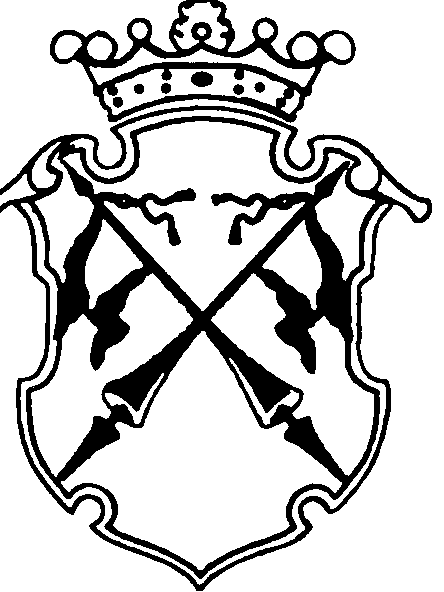 